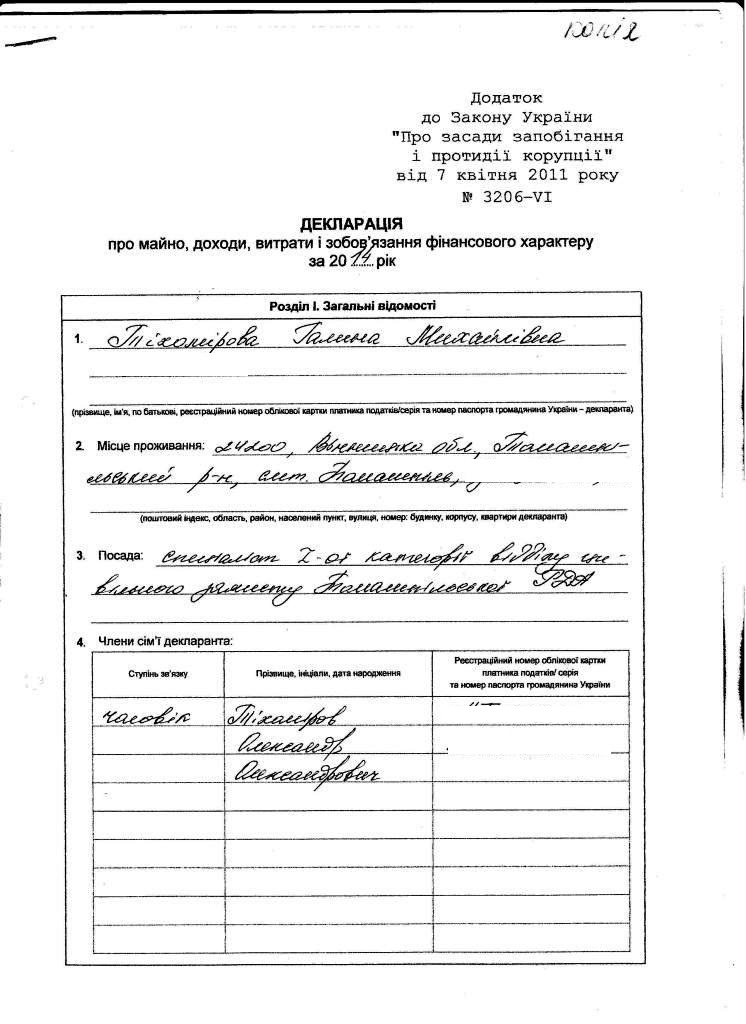 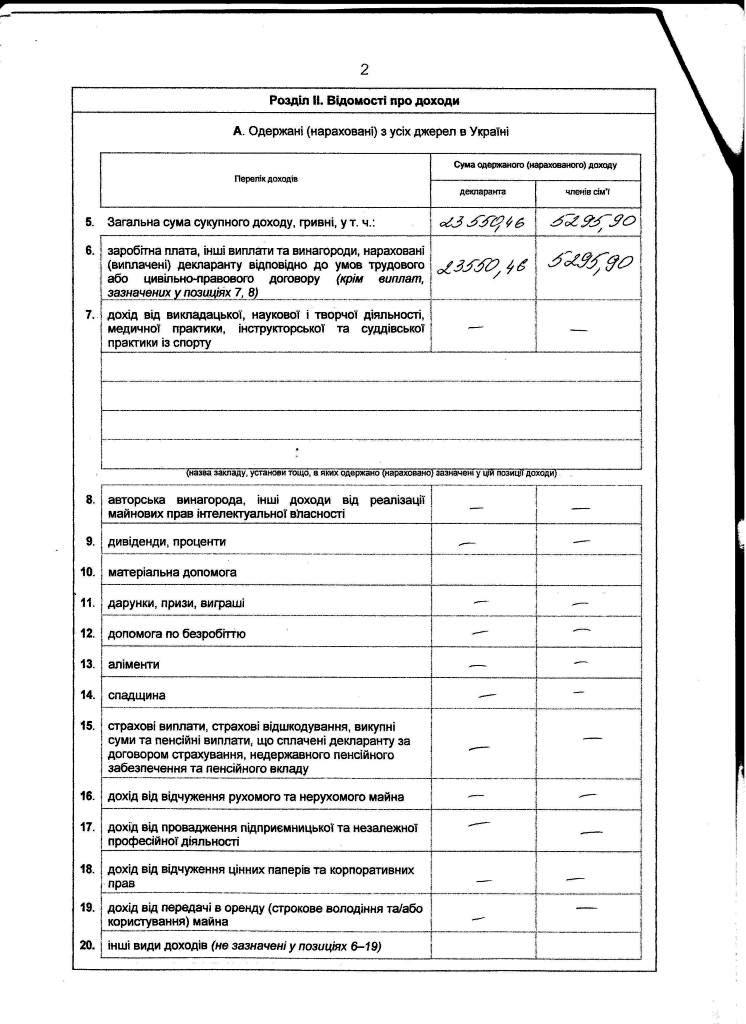 і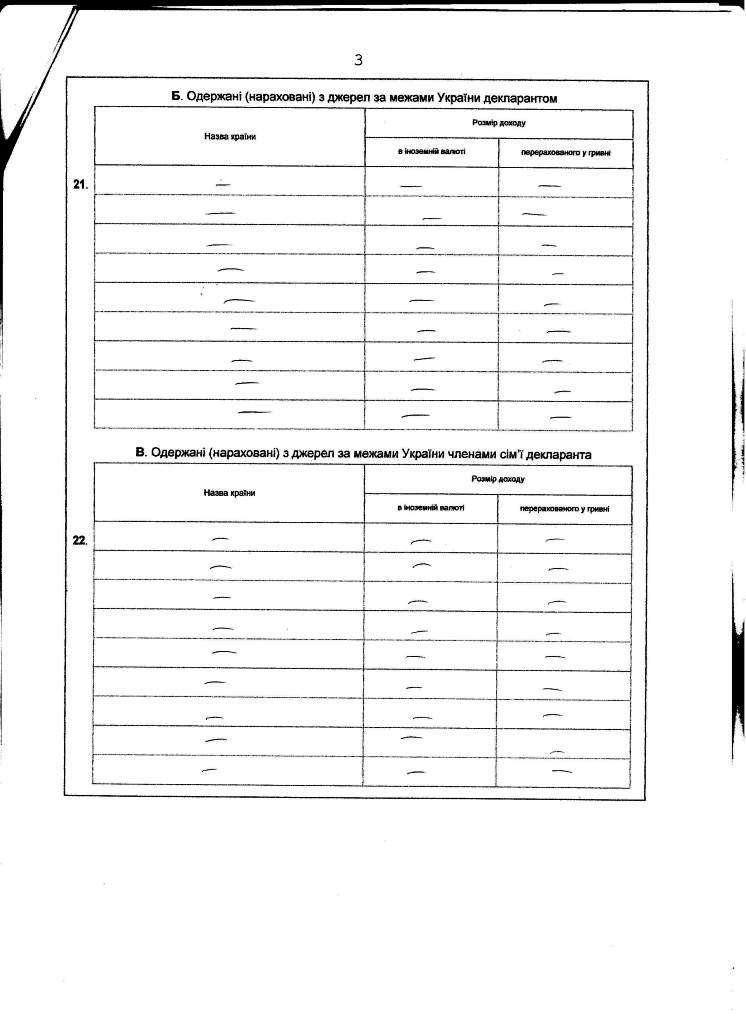 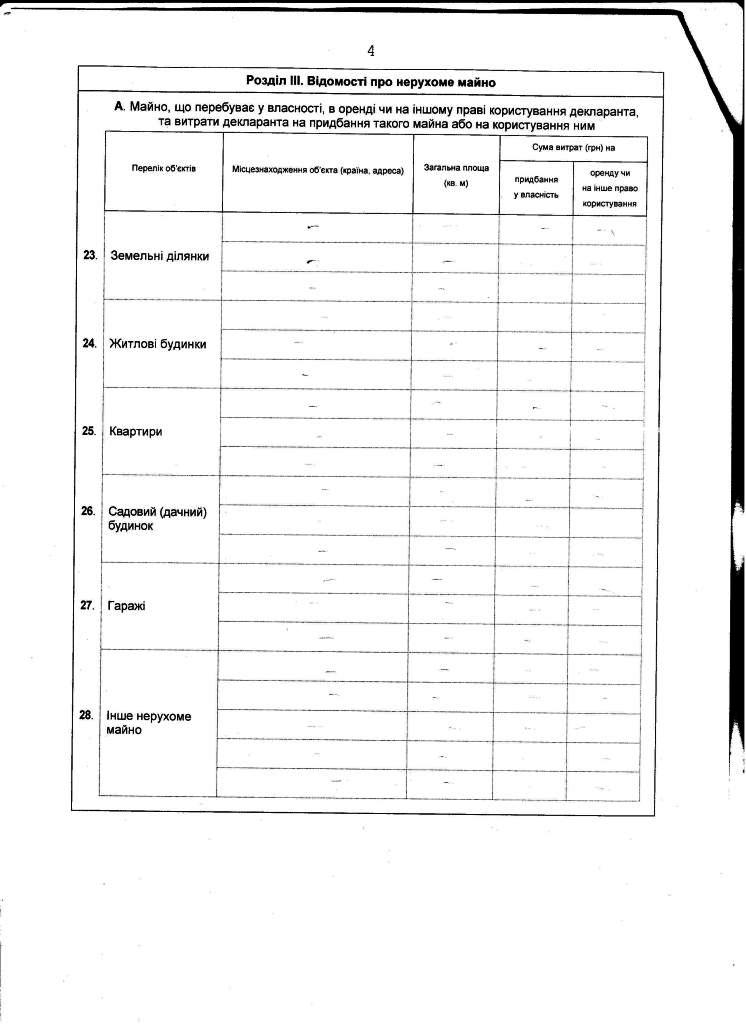 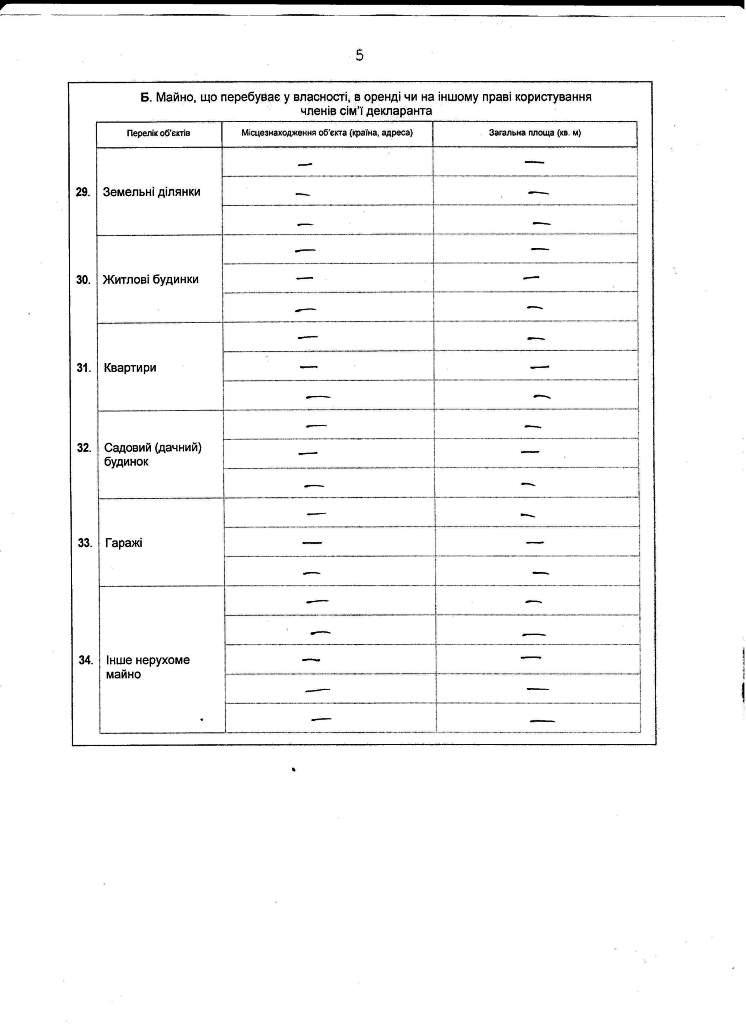 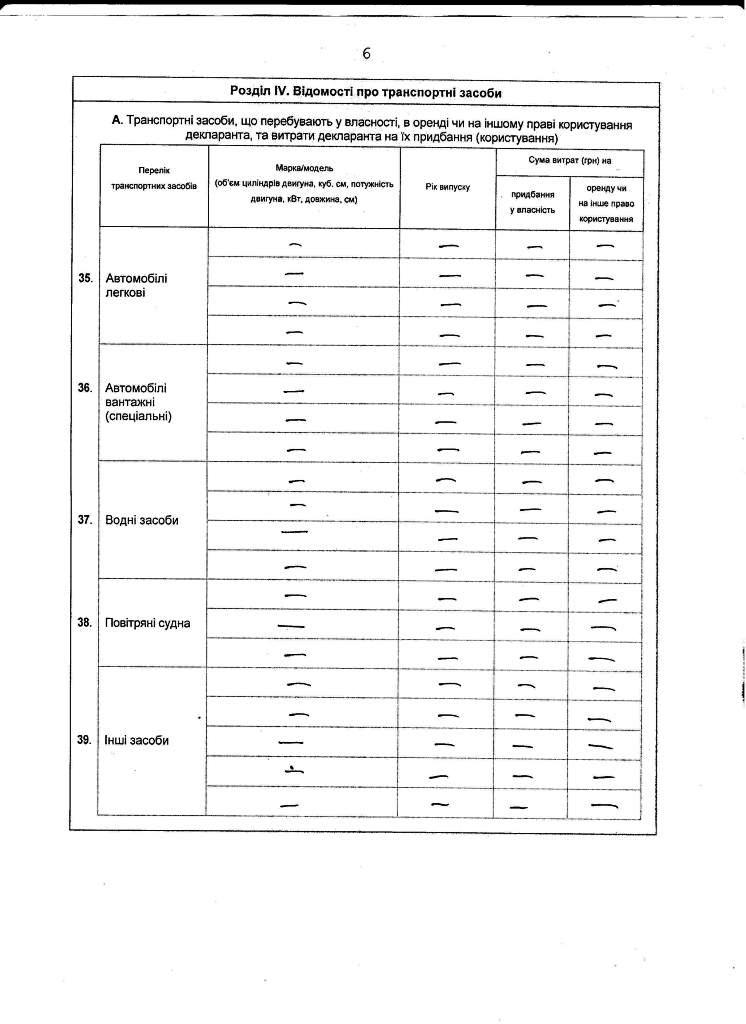 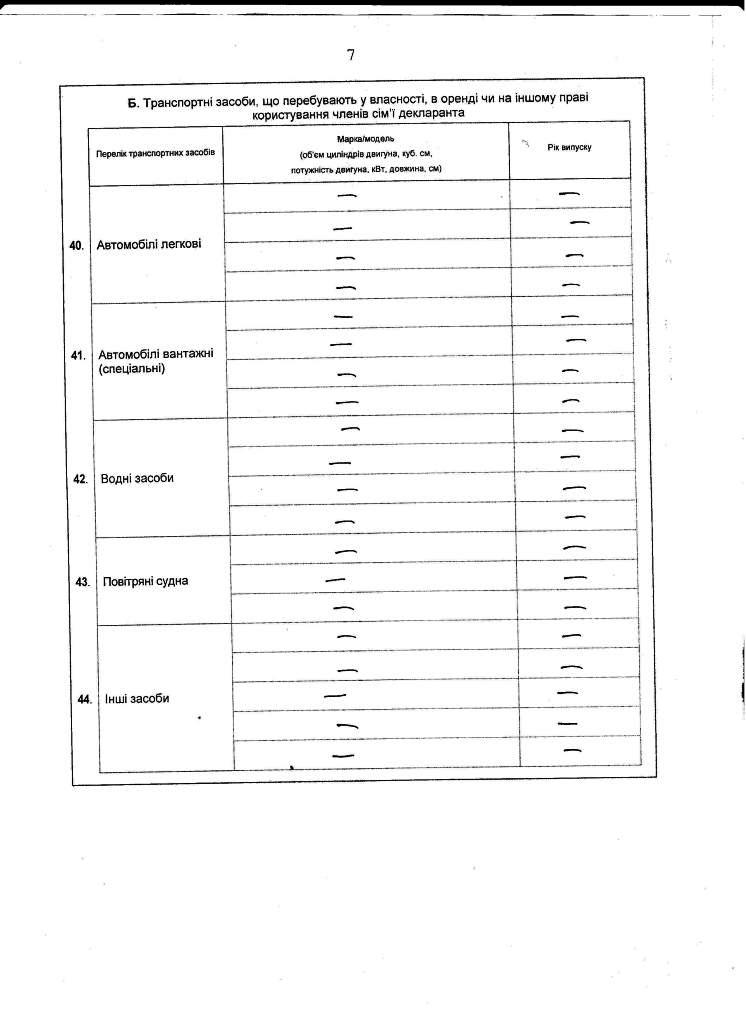 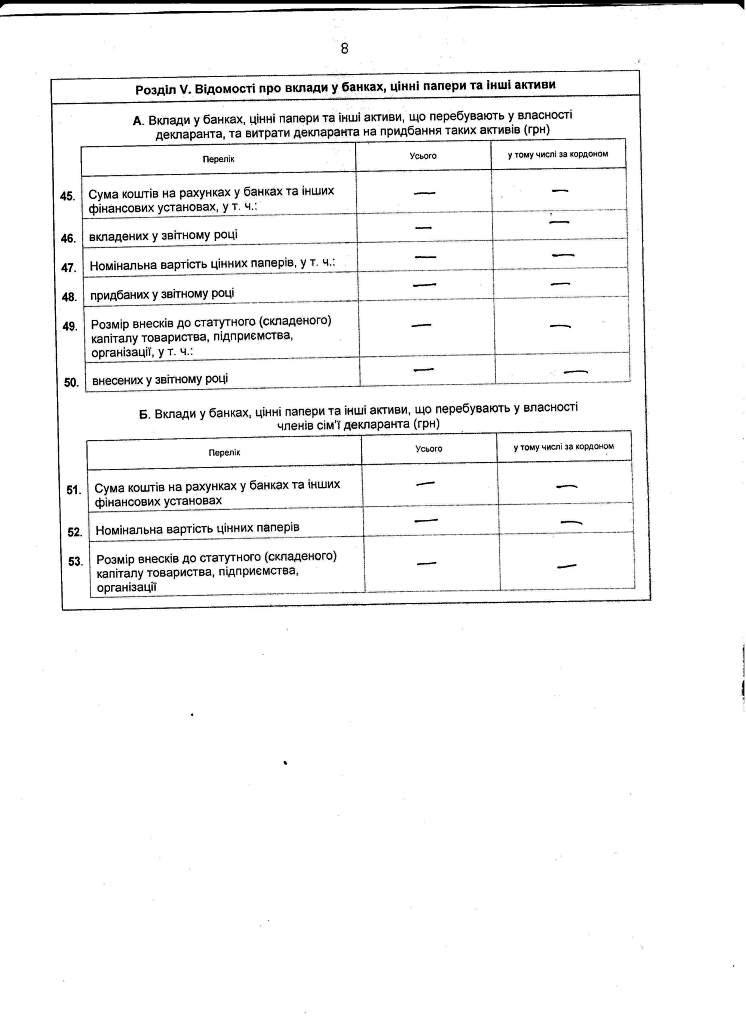 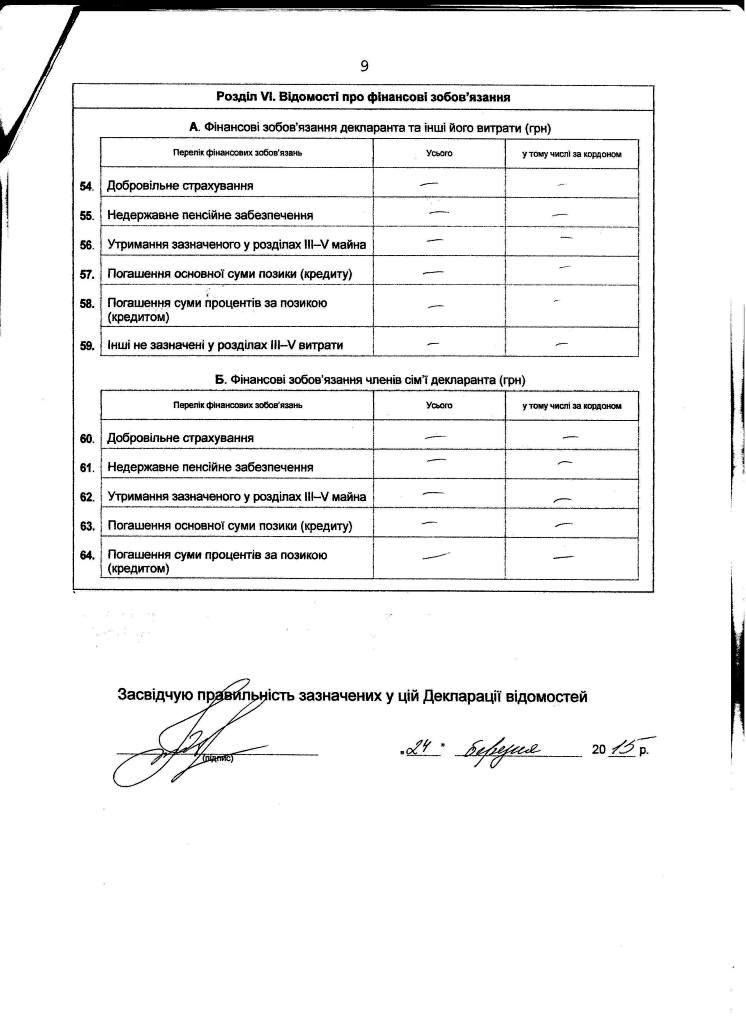 